Расписание занятий в группе профессиональной переподготовки по программе «________________________________________________________________________________________________» Группа ____________г.Тосно, ОО «________________________»                                                «____» ___________ 20____ г.АНКЕТА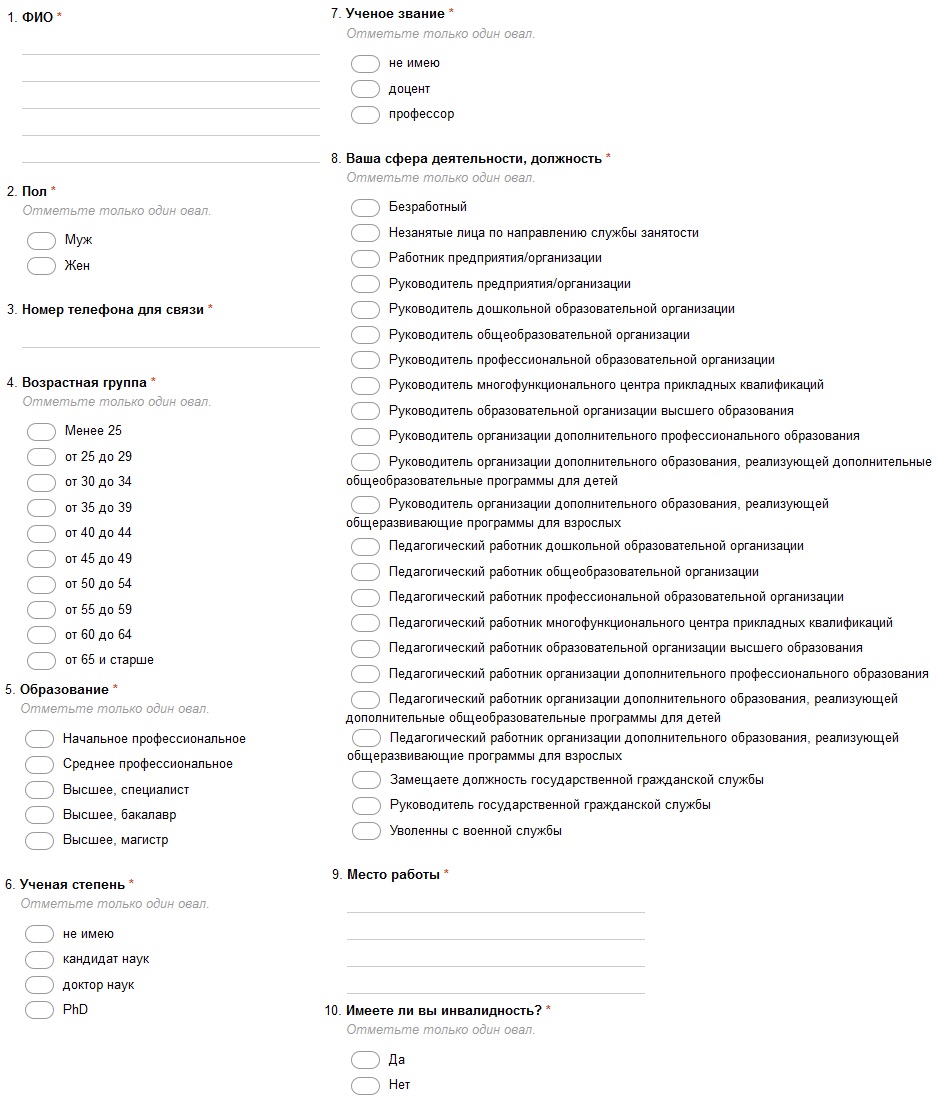 